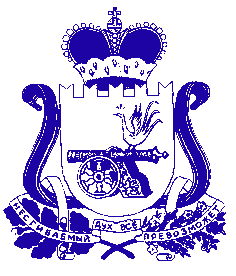 АДМИНИСТРАЦИЯ СМОЛЕНСКОЙ ОБЛАСТИП О С Т А Н О В Л Е Н И Еот  _________________  № ___________ О внесении изменений в Административный регламент предоставления Департаментом имущественных и земельных отношений Смоленской области государственной услуги «Перераспределение земельных участков, находящихся в государственной собственности Смоленской области, и земельных участков, находящихся в частной собственности»Администрация Смоленской области  п о с т а н о в л я е т:Внести в Административный регламент предоставления Департаментом имущественных и земельных отношений Смоленской области государственной услуги «Перераспределение земельных участков, находящихся в государственной собственности Смоленской области, и земельных участков, находящихся в частной собственности», утвержденный постановлением Администрации Смоленской области от 31.01.2018 № 51 (в редакции постановлений Администрации Смоленской области от 30.01.2020 № 35, от 22.08.2022 № 580) следующие изменения:1) в разделе 2:- в абзаце пятом пункта 2.2.2 подраздела 2.2 слова «филиалом федерального государственного бюджетного учреждения «Федеральная кадастровая палата Федеральной службы государственной регистрации, кадастра и картографии» по Смоленской области» заменить словами «филиалом публично-правовой компании «Роскадастр» по Смоленской области»;- в абзаце первом подраздела 2.4 слова «30 дней» заменить словами «20 календарных дней»;2) в разделе 3:- в абзаце втором пункта 3.4.5 подраздела 3.4 слова «филиалом федерального государственного бюджетного учреждения «Федеральная кадастровая палата Федеральной службы государственной регистрации, кадастра и картографии» по Смоленской области» заменить словами «филиалом публично-правовой компании «Роскадастр» по Смоленской области»;- в пункте 3.5.9 подраздела 3.5 слова «30 дней» заменить словами «20 календарных дней».ГубернаторСмоленской области                                                                               А.В. Островский